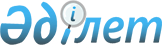 О представлении аудиторских отчетов организациями, обладающими лицензиями на осуществление деятельности на рынке ценных бумаг
					
			Утративший силу
			
			
		
					Постановление Директората Национальной комиссии Республики Казахстан по ценным бумагам от 14 мая 2001 года N 825. Зарегистрировано в Министерстве юстиции Республики Казахстан 29 июня 2001 года за N 1560. Утратило силу - постановлением Правления Агентства РК по регулированию и надзору финансового рынка и финансовых организаций от 27.12.2004г. N 392




Извлечение из постановления Правления Агентства РК по регулированию и надзору финансового рынка и финансовых организаций от 27.12.2004г. N 392





      "В целях приведения нормативных правовых актов Республики Казахстан в соответствие с законодательством Республики Казахстан Правление Агентства Республики Казахстан по регулированию и надзору финансового рынка и финансовых организаций (далее - Агентство) ПОСТАНОВЛЯЕТ:






      1. Признать утратившими силу нормативные правовые акты Республики Казахстан согласно приложению к настоящему постановлению.






      2. Настоящее постановление вводится в действие со дня принятия...






 






      Председатель





Приложение






к постановлению Правления






Агентства Республики Казахстан






по регулированию и надзору






финансового рынка и финансовых






организаций






от 27.12.2004г. N 392





Перечень нормативных правовых актов,






 признаваемых утратившими силу





      ...






      10. постановление Директората Национальной комиссии Республики Казахстан по ценным бумагам от 14 мая 2001 года N 825 "О представлении аудиторских отчетов организациями, обладающими лицензиями на осуществление деятельности на рынке ценных бумаг"...".






--------------------------------------------------------------------





 



      Во исполнение пункта 2 статьи 4 Закона Республики Казахстан 
 Z980304_ 
 "Об аудиторской деятельности" от 20 ноября 1998 года и на основании подпункта 37) пункта 4 
 U973755_ 
 Положения о Национальной комиссии Республики Казахстан по ценным бумагам, утвержденного Указом Президента Республики Казахстан от 13 ноября 1997 года N 3755, Директорат Национальной комиссии Республики Казахстан по ценным бумагам (далее именуемой "Национальная комиссия") постановляет: 



      1. Установить, что организации, осуществляющие деятельность на рынке ценных бумаг на основании выданных Национальной комиссией лицензий, ежегодно должны представлять в Национальную комиссию аудиторские отчеты к своей годовой финансовой отчетности за последний завершенный финансовый год в следующие сроки: 



      1) небанковские организации - не позднее 10 июля года, следующего за отчетным; 



      2) банки второго уровня и организации, осуществляющие отдельные виды банковских операций, - в сроки, установленные Национальным Банком Республики Казахстан для представления аудиторских отчетов к годовой финансовой отчетности указанных организаций за последний завершенный финансовый год. 



      2. Установить, что срок представления аудиторского отчета к годовой финансовой отчетности небанковской организации может быть по ее ходатайству продлен Национальной комиссией до 10 сентября года, следующего за отчетным, в случае невозможности завершения аудита указанной отчетности в срок, установленный подпунктом 1) пункта 1 настоящего Постановления, и при условии, что такой аудит был начат в первом квартале года, следующего за отчетным. 



      3. Установить, что настоящее Постановление вводится в действие с 1 января 2002 года после его регистрации Министерством юстиции Республики Казахстан.



      4. Департаменту лицензирования и надзора центрального аппарата ациональной комиссии:



      1) довести настоящее Постановление (после введения его в действие) до сведения организаций, осуществляющих деятельность на рынке ценных бумаг на основании выданных Национальной комиссией лицензий и не являющихся членами саморегулируемых организаций профессиональных участников рынка ценных бумаг;



      2) установить контроль за исполнением настоящего Постановления.


     Председатель 




Национальной комиссии      



         Согласовано




   с Национальным Банком 




    Республики Казахстан



Председатель Национального Банка 


        11 мая 2001 г.

					© 2012. РГП на ПХВ «Институт законодательства и правовой информации Республики Казахстан» Министерства юстиции Республики Казахстан
				